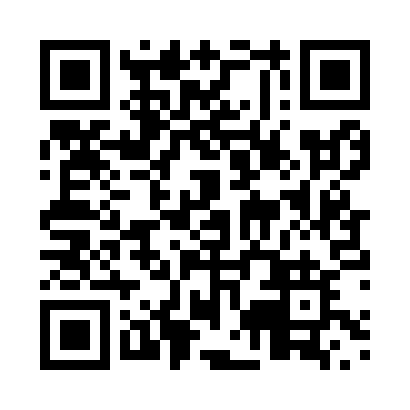 Prayer times for Provost, Alberta, CanadaMon 1 Jul 2024 - Wed 31 Jul 2024High Latitude Method: Angle Based RulePrayer Calculation Method: Islamic Society of North AmericaAsar Calculation Method: HanafiPrayer times provided by https://www.salahtimes.comDateDayFajrSunriseDhuhrAsrMaghribIsha1Mon3:145:041:257:039:4611:352Tue3:155:051:257:039:4611:353Wed3:155:061:257:039:4511:354Thu3:165:061:267:039:4511:355Fri3:165:071:267:029:4411:356Sat3:175:081:267:029:4311:357Sun3:185:091:267:029:4311:348Mon3:185:101:267:029:4211:349Tue3:195:111:267:019:4111:3410Wed3:195:121:277:019:4011:3311Thu3:205:131:277:019:3911:3312Fri3:215:151:277:009:3911:3313Sat3:215:161:277:009:3811:3214Sun3:225:171:276:599:3711:3215Mon3:235:181:276:599:3511:3116Tue3:235:201:276:589:3411:3117Wed3:245:211:276:579:3311:3018Thu3:255:221:276:579:3211:3019Fri3:255:231:276:569:3111:2920Sat3:265:251:276:559:2911:2821Sun3:275:261:286:559:2811:2822Mon3:275:281:286:549:2711:2723Tue3:285:291:286:539:2511:2624Wed3:295:311:286:529:2411:2625Thu3:305:321:286:529:2311:2526Fri3:305:331:286:519:2111:2427Sat3:315:351:286:509:1911:2328Sun3:325:361:286:499:1811:2329Mon3:335:381:286:489:1611:2230Tue3:335:401:276:479:1511:2131Wed3:345:411:276:469:1311:20